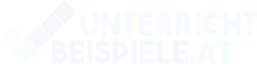 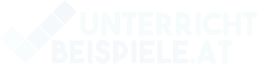 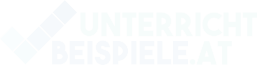 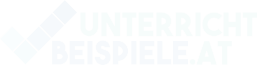 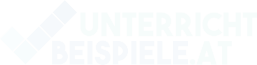 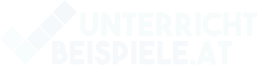 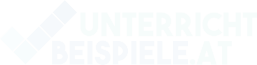 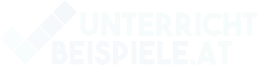 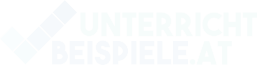 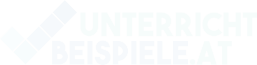 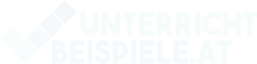 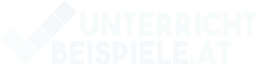 An welcher Dateierweiterung erkennt man komprimierte Dateien?Welcher Dateityp wird für Fotos verwendet?Welche Art von Computer ist leicht zu transportieren und hat keine Tastatur? xlsx jpg mp3 zip pptx zip jpg docx Desktop Computer Tablet PC Notebook Laptopwww.unterricht-beispiele.atwww.unterricht-beispiele.atwww.unterricht-beispiele.atDie Geschwindigkeit der CPU wird gemessen in...Wie nennt man ein nicht öffent- liches Informationsnetzwerk einer Firma?Mit welcher Tastenkombination wird eine laufende Anwendung geschlossen? Gigaherth (Ghz) Bits per second (Bps) Gigabytes (GB) Megabytes (MB) MPD Intranet www VPN Strg + Alt + Entf Strg + Shift + Entf Strg + F4 Alt + F4www.unterricht-beispiele.atwww.unterricht-beispiele.atwww.unterricht-beispiele.atWelche Dateitypen werden für Textverarbeitungsdokumente verwendet? Mit welchem Programm kann man Kundendaten verwalten?Welcher Speicher wird bei einem Stromausfall gelöscht? mdb, odb xlsx, ods docx, doc, odt gif, jpg, mp3 Datenbankprogramm Windows XP Browser Präsentationsprogramm RAM USB CPU Festplattewww.unterricht-beispiele.atwww.unterricht-beispiele.atwww.unterricht-beispiele.atZu welcher Gerätegruppe gehören Maus, Scanner und Monitor?	Welches Programm wird beim Starten zuerst geladen?LAN steht für... Linked Administrator Net Limited Arrow Network Language Answer Book Local Area Networkwww.unterricht-beispiele.at Datentransfergeräte Kommunikationsgeräte Peripheriegeräte Speichergeräte das Antivirenprogramm das Betriebssystem die Firewall das InternetLAN steht für... Linked Administrator Net Limited Arrow Network Language Answer Book Local Area Networkwww.unterricht-beispiele.atwww.unterricht-beispiele.atwww.unterricht-beispiele.atLAN steht für... Linked Administrator Net Limited Arrow Network Language Answer Book Local Area Networkwww.unterricht-beispiele.atWas benötigt man zur Anmel- dung in einem Computernetz- werk?Was gehört zur Hardware? Tabellenkalkulation Kristall Drucker Computerspielwww.unterricht-beispiele.atWas ist das Besondere an IM (Instant Messaging)? Benutzername / Adresse Benutzer und Passwort Geb.-datum und Kennwort Name und KennwortWas gehört zur Hardware? Tabellenkalkulation Kristall Drucker Computerspielwww.unterricht-beispiele.at Kommunikation erfolgt schriftlich in Echtzeit Kommunikation erfolgtmündlich IM funktioniert nur ineinem Intranet IM funktioniert nur mit demBetriebssystem Linuxwww.unterricht-beispiele.atWas gehört zur Hardware? Tabellenkalkulation Kristall Drucker Computerspielwww.unterricht-beispiele.atwww.unterricht-beispiele.atWofür steht die AbkürzungRAM?Welche der folgenden Dateienist keine Multimediadatei?Wie erfolgt bei einem Touch- screen die Dateneingabe? Record Advanced Module Random Access Memory Reset All Master Read All Memorywww.unterricht-beispiele.at Symphonie.mp3 Urlaub-2010.avi Urlaub 2010.mpeg Musik.docxwww.unterricht-beispiele.at E-Mail Lautsprecher Berührung des Bildschirms Chattenwww.unterricht-beispiele.atWas versteht man unter einemBackup?Wie heißt das Recht, Anwen- dersoftware zu installiern und zu verwenden?Wie heißt ein tragbarer Compu- ter, der mit dem Finger bedient werden kann? Aktualisierung von Daten Sicherung von Daten Zurück zu den Wurzeln Eine neue Version einesPräsentationsprogrammswww.unterricht-beispiele.at Urheberrecht Patent Copyright Benutzerlizenzwww.unterricht-beispiele.at Plotter Client Tablet PC Bildschirmtastaturwww.unterricht-beispiele.atWomit kann man Leistungen des Gesundheitswesens in Ös- terreich beanspruchen?Was geschieht zuerst beim Ein- schalten eines Computers?Was könnte der Wert 8GB be- zeichnen? mit der e-Card mit der e-Smart mit der Ansichts-Card mit der Euro-Cardwww.unterricht-beispiele.at Anwendungsprogramm wir geladen Betriebssystem wird geladen Office wird gestartet E-Mails werden gesendetwww.unterricht-beispiele.at Festplattenkapazität RAM Speicher eines PC‘s Übertragungsrate CPU Geschwindigkeitwww.unterricht-beispiele.atWelche Speichergröße passt zu 5 Buchstaben?Mit welcher Software kann man Dateien auf andere Datenträger kopieren?In welchem Speicher befindet sich ein laufendes Anwender- programm hauptsächlich? 5 Megabyte 5 GB 5 Byte 5 Bit Internet-Explorer Betriebssystem DTP Programm Antiviren-Programm GUI RAM ROM CPUwww.unterricht-beispiele.atwww.unterricht-beispiele.atwww.unterricht-beispiele.atWelcher Bestandteil eines PC‘s führt Berechnungen aus?Was könnte der Wert 2,7 GHzbezeichnen?Welche Speicherkapazität kann eine CD-ROM haben? GUI RAM ROM CPUwww.unterricht-beispiele.at Speicherkapazität derFestplatte Taktfrequenz der CPU Zugriffszeit auf die Festplatte Zugriffszeit auf den Speicherwww.unterricht-beispiele.at 800 GB 8 Bit 800 MB 8 MBwww.unterricht-beispiele.atWie nennt man den Drucker, aus dem alle Drucker standard- mäßig ausgeführt werden?Zu welcher Gruppe von Pro- grammen gehören Textver- arbeitung und Tabellenkalkula- tion?Wozu zählt ein Textverarbei- tungsprogramm? Neuer Drucker Standard-Drucker Laserdrucker Tintenstrahldrucker Anwendungsprogramme Betriebssystem Virenschutzprogramm Lernprogramm Hardware Zentraleinheit Periopherie Softwarewww.unterricht-beispiele.atwww.unterricht-beispiele.atwww.unterricht-beispiele.atMit einem Screen Reader kann mann...Was kannst du mit dem Be- triebssystem machen?Du hast ein Arbeitsblatt auf Papier und möchtest es im Computer abspeichern. Mit Hilfe welches Gerätes machst du das? einen Screenshot machen Filme anzeigen lassen sich den Bildschirmtext vorlesen lassen ein PDF erzeugenwww.unterricht-beispiele.at ein Diagramm erstellen einen Serienbrief erstellen eine Datei löschen eine Grafik bearbeitenwww.unterricht-beispiele.at Laserdrucker Plotter Scanner Grafiktablettwww.unterricht-beispiele.atEin Kilobyte entspricht...Was gehört zu den Peripherie- geräten?Wofür steht die Abkürzung CPU? 1024 Bytes 10 Byte 512 Bytes 1000 Bit ROM Zentraleinheit Tastatur Speicherplatz Central Processing Unit Calculating Process Unit Control Program Unit Control Process Unitwww.unterricht-beispiele.atwww.unterricht-beispiele.atwww.unterricht-beispiele.atWelche Aussage ist richtig?Ein Zeichen entspricht... 1 Hertz 1 Bit 1 cm 1 Bytewww.unterricht-beispiele.atWas ist eine CD-RW beschreibbare CD nicht beschreibbare CD externe Festplatte Flash-Speicherwww.unterricht-beispiele.atEin Zeichen entspricht... 1 Hertz 1 Bit 1 cm 1 Bytewww.unterricht-beispiele.atWas ist eine CD-RW beschreibbare CD nicht beschreibbare CD externe Festplatte Flash-Speicherwww.unterricht-beispiele.at 1 KB = 100 Bytes 1 Bit = 8 Bytes 1 Byte = 8 Bits 1 GB = 10 MBEin Zeichen entspricht... 1 Hertz 1 Bit 1 cm 1 Bytewww.unterricht-beispiele.atWas ist eine CD-RW beschreibbare CD nicht beschreibbare CD externe Festplatte Flash-Speicherwww.unterricht-beispiele.atwww.unterricht-beispiele.atEin Zeichen entspricht... 1 Hertz 1 Bit 1 cm 1 Bytewww.unterricht-beispiele.atWas ist eine CD-RW beschreibbare CD nicht beschreibbare CD externe Festplatte Flash-Speicherwww.unterricht-beispiele.atEin Programm, das man eine bestimmte Zeit kostenlos verwendet kann und danach kaufen soll ist eineEin NAS... stellt Speicher bereit verbindet mit dem Internet überprüft auf Viren sendet E-Mailswww.unterricht-beispiele.atWas ist kein Betriebssystem? Linux Windows Android Word 2017www.unterricht-beispiele.at Noware Shareware Hardware FreewareEin NAS... stellt Speicher bereit verbindet mit dem Internet überprüft auf Viren sendet E-Mailswww.unterricht-beispiele.atWas ist kein Betriebssystem? Linux Windows Android Word 2017www.unterricht-beispiele.atwww.unterricht-beispiele.atEin NAS... stellt Speicher bereit verbindet mit dem Internet überprüft auf Viren sendet E-Mailswww.unterricht-beispiele.atWas ist kein Betriebssystem? Linux Windows Android Word 2017www.unterricht-beispiele.atWas passiert mit den Daten im Papierkorb? Sie werden gesichert Sie werden ausgeschnitten Sie werden sofort gelöscht Sie bleiben bis zum endgülti- gen Löschen dort gespeichertwww.unterricht-beispiele.atWie nennt man das:C:\windows\temp Pfad bzw. path das Dateisystem Datenhighway Datenbuswww.unterricht-beispiele.atDie Produkt ID ist: Merkmal einer lizensiertenSoftware Garantie für fehlerfreie Software Erlaubnis zur freien Weiter- gabe des Programmes Versionsnummer einerSoftwarewww.unterricht-beispiele.atWie nennt man dieses Zeichen\ ? Backup Update Backslash Schrägstrichwww.unterricht-beispiele.atWo steht, ob man ein Pro- gramm auf mehreren PC‘s installieren darf? Bedienungsanleitung Datenschutzgesetz Benutzerlizenz Systemsteuerungwww.unterricht-beispiele.atWelches Kennwort ist am sichersten?A	 25.11.2000 asdfjklö Albert2001 HkasfwTH#?!91@www.unterricht-beispiele.atWarum müssen Virenschutz- programme laufend aktualisiert werden? um die EULA einzuhalten um neueste Computerviren zu erkennen damit die Herstellerfirmadazuverdient wegen Lizenzbestimmungenwww.unterricht-beispiele.atDer am häufigsten verwendeteDrucker sollte... ein Farbdrucker sein ein Laserdrucker sein der Standarddrucker sein auf DIN A3 druckenwww.unterricht-beispiele.atEin Screenreader ist ein Pro- gramm, das... ein Spiel steuert. Blinden und Sehbehinderten den Bildschirminhalt vorliest. eingescannte Texte in eine Textverarbeitung überträgt. den Touchscreen steuert.www.unterricht-beispiele.atEine nicht mehr reagierende Anwendung sollte man so be- enden:Was ist VoIP? Telefonieren übers Internet Audioclip downloaden E-Mail versenden Backup erstellenwww.unterricht-beispiele.atWas trifft auf Freeware zu? Microsoft Office 2010 wirdals Freeware vertrieben. Sie kann kostenlos genutzt werden Programme werden nach einer bestimmten Zeit kostenpflichtig Für Freeware gelten keine Urheberrechte.www.unterricht-beispiele.at Anwendung nochmal starten in der Systemsteuerung PC ausschalten im Taskmanager den Taskbeenden	www.unterricht-beispiele.atWas ist VoIP? Telefonieren übers Internet Audioclip downloaden E-Mail versenden Backup erstellenwww.unterricht-beispiele.atWas trifft auf Freeware zu? Microsoft Office 2010 wirdals Freeware vertrieben. Sie kann kostenlos genutzt werden Programme werden nach einer bestimmten Zeit kostenpflichtig Für Freeware gelten keine Urheberrechte.www.unterricht-beispiele.atMit welcher Tastenkombinationwerden Daten kopiert?Wie heißt der Begriff für alles, das mit einer guten Arbeits- platzgestaltung zusammen- hängt?Wie sucht man Dateien deren Dateiname mit a beginnt? Strg + x Strg + c Strg + v Strg + h Synthese Ergonomie Freeware Analyse a.xls a.doc a? a*www.unterricht-beispiele.atwww.unterricht-beispiele.atwww.unterricht-beispiele.atWie kann eine nicht mehr re- agierende Anwendung bezeich- net werden? Das Programm ist heruntergefahren Das Programm ist abgestürzt Das System ist infiziert Das System ist hochgefahrenwww.unterricht-beispiele.atIKT ist die Abkürzung für... Interne Kommunaltechnik Industrie- und Kanaltechnik Informations- und Kommunikationstechnik Internationale Kooperation und Kommunikationwww.unterricht-beispiele.atWas ist ein Beitrag zum Umweltschutz? Den PC immer eingeschal- ten lassen Alle gespeicherten Doku- mente immer ausdrucken Gebrauchte Druckerpatro- nen einem Recycling zufüh- ren oder wiederbefüllen. Dateien nicht speichern.www.unterricht-beispiele.atWas passiert, wenn man die Dateinamenerweiterung än- der oder lösch? (Beispiel: statt Arbeit.docx nur Arbeit)Wo löscht man ein Programm vollständig vom PC?Wie wird noch eine Sicherungskopie noch genannt? die Zuordnung zu einem Programm geht verloren Die Datei wird gelöscht Die Datei wird zerstört nichts passiertwww.unterricht-beispiele.at über Systemsteuerung löschen PC neu starten Kontextmenü- löschen Symbol vom Desktop löschenwww.unterricht-beispiele.at Upgrade Backup Restore EULAwww.unterricht-beispiele.atEine Firewall... löscht Computerviren ist ein Programm oder eine Hardware, die unerlaubte Zu- griffe aus dem Netzwerk auf den Computer verhindert. filtert illegale Inhalte beschleunigt die Internetverbindungwww.unterricht-beispiele.atWas benötigt man zur Anmel- dung in einem Computernetz- werk?	 Kennwort und Passwort Geburtsdatum und Kennwort Benutzername und Kennwort Benutzername und Adressewww.unterricht-beispiele.atWo passiert hauptsächlich einUpload ins Internet? Beim Scannen von Fotos Bei Aktualisierung des	      Antivirenprogramms Beim Surfen im Internet Beim Senden eines E-Mailswww.unterricht-beispiele.atWas passiert beim Komprimieren von Dateien? Dateien werden gelöscht Die Dateigröße wird kleiner Dateien werden versteckt Dateien werden auf Viren untersuchtwww.unterricht-beispiele.atWelchen Vorteil hat ein Compu- ter-Netzwerk? Ein Netzwerk kann nicht von Viren befallen werden Eine regelmäßige Datensicherung ist nicht erforderlich Ressourcen (Drucker, Festplattenspeicher,...) können gemein- sam genutzt werden Daten sind immer gespeichert.www.unterricht-beispiele.atMit welchem Programm kann man Kundendaten verwalten? Browser Linux Präsentationsprogramm Datenbankprogrammwww.unterricht-beispiele.atAn welcher Dateierweiterung erkennt man komprimierte Dateien?Welcher Dateityp wird für Fotos verwendet?Welche Art von Computer ist leicht zu transportieren und hat keine Tastatur? xlsx jpg mp3 zip pptx zip jpg docx Desktop Computer Tablet PC Notebook Laptopwww.unterricht-beispiele.atwww.unterricht-beispiele.atwww.unterricht-beispiele.atDie Geschwindigkeit der CPU wird gemessen in...Wie nennt man ein nicht öffent- liches Informationsnetzwerk einer Firma?Mit welcher Tastenkombination wird eine laufende Anwendung geschlossen? Gigaherth (Ghz) Bits per second (Bps) Gigabytes (GB) Megabytes (MB) MPD Intranet www VPN Strg + Alt + Entf Strg + Shift + Entf Strg + F4 Alt + F4www.unterricht-beispiele.atwww.unterricht-beispiele.atwww.unterricht-beispiele.atWelche Dateitypen werden für Textverarbeitungsdokumente verwendet? Mit welchem Programm kann man Kundendaten verwalten?Welcher Speicher wird bei einem Stromausfall gelöscht? mdb, odb xlsx, ods docx, doc, odt gif, jpg, mp3 Datenbankprogramm Windows XP Browser Präsentationsprogramm RAM USB CPU Festplattewww.unterricht-beispiele.atwww.unterricht-beispiele.atwww.unterricht-beispiele.atZu welcher Gerätegruppe gehören Maus, Scanner und Monitor?	Welches Programm wird beim Starten zuerst geladen?LAN steht für... Linked Administrator Net Limited Arrow Network Language Answer Book Local Area Networkwww.unterricht-beispiele.at Datentransfergeräte Kommunikationsgeräte Peripheriegeräte Speichergeräte das Antivirenprogramm das Betriebssystem die Firewall das InternetLAN steht für... Linked Administrator Net Limited Arrow Network Language Answer Book Local Area Networkwww.unterricht-beispiele.atwww.unterricht-beispiele.atwww.unterricht-beispiele.atLAN steht für... Linked Administrator Net Limited Arrow Network Language Answer Book Local Area Networkwww.unterricht-beispiele.at